ARMENIA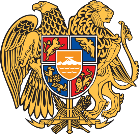 January 22, 201932nd Session of the UPR Working GroupReview of Viet NamArmenia welcomes the delegation of Viet Nam and thanks for the presentation today.We note with satisfaction that Viet Nam has made considerable progress towards implementing its obligations made in the previous review.We commend Viet Nam’s efforts in the implementation of the SDG 2030 agenda and the adoption of the National Action Plan for the 17 SDGs and 115 specific targets as well as the establishment of the National Council for Sustainable Development and Competitiveness.Armenia notes the ratification by Viet Nam of CRPD and CAT, as well as submission of national reports on their implementation to respective UN Committees.Armenia recognizes the measures undertaken towards the protection of the women rights and recommends to continue steps towards women empowerment and guaranteeing equal opportunities.Armenia wishes Viet Nam all the success in the third UPR cycle.I thank you. 